CONSELHO DE ARQUITETURA E URBANISMO DE GOIÁS – CAU/GORelatório dos auditores independentesDemonstrações contábeis Em 31 de dezembro de 2019CONSELHO DE ARQUITETURA E URBANISMO DE GOIÁS – CAU/GODemonstrações contábeisReferentes aos exercícios findos em 31 de dezembro de 2019 e 2018ConteúdoRelatório dos auditores independentes sobre as demonstrações contábeisBalanço patrimonialBalanço financeiroBalanço orçamentárioDemonstração das variações patrimoniaisDemonstração dos fluxos de caixaNotas explicativas da Administração às demonstrações contábeisBalanço PatrimonialBalanço FinanceiroBalanço OrçamentárioVariações PatrimoniaisDemonstração dos Fluxos de CaixaNOTAS EXPLICATIVAS ÀS DEMONSTRAÇÕES CONTÁBEIS EM 31 DE DEZEMBRO DE 2019, DO CONSELHO DE ARQUITETURA E URBANISMO DE GOIÁS – CAU/GO1. Informações GeraisO Conselho de Arquitetura e Urbanismo de Goiás – CAU/GO, criado pela Lei nº 12.378/2010 tem como principais atividades orientar e fiscalizar o exercício da profissão do arquiteto e urbanista.Dotado de personalidade jurídica, encontra-se vinculado à Administração Indireta e funciona como Autarquia Federal Especial, tendo sua estrutura e organização estabelecidas em seu Regimento Interno. A Entidade goza de isenção tributária, com base na Constituição da República Federativa do Brasil – CRFB de 1988 art. 150 Inciso VI. O Conselho está localizado na Avenida Engenheiro Eurico Viana, nº 25 – Edifício Concept Office – 3º andar – Vila Maria José, Goiânia - GO – CEP: 74.815-465. 2.  Apresentação das Demonstrações Contábeis2.1. Base de preparaçãoAs Demonstrações Contábeis estão fundamentadas na Lei nº 4.320/64 e em consonância com o Manual de Contabilidade aplicado ao Setor Público, aprovada pela Portaria Conjunta STN/SOF nº 01/14, e Portaria STN n° 700 de 10/12/2014, 6ª edição, e Normas Brasileiras de Contabilidade aplicadas ao setor público conforme NBC TSP ESTRUTURA CONCEITUAL, NBC TSP 07, NBC TSP 11 e NBC TSP 17.2.2. Base de MensuraçãoAs demonstrações contábeis foram preparadas com base no custo histórico, com exceção dos seguintes itens:Provisões para férias de empregados/funcionários;Depreciações e amortizações do ativo imobilizado e intangível.Provisões para contingências, sempre que constituídas; eProvisão para devedores duvidosos, sempre que constituída.2.3. Moeda funcional e moeda de apresentaçãoAs demonstrações contábeis estão apresentadas em Real, que é a moeda funcional da entidade. 2.4. Uso de estimativas e julgamentosA preparação das demonstrações contábeis de acordo com as práticas contábeis adotadas no Brasil exige que a Administração faça julgamentos, estimativas e premissas que afetam a aplicação de políticas contábeis e os valores reportados de ativos, passivos, receitas e despesas. Os resultados reais podem divergir dessas estimativas. Ativos e passivos significativos sujeitos a estimativas e premissas incluem, principalmente, o cálculo das depreciações sobre o ativo imobilizado (Nota 3.4), a estimativa para perdas em função do risco de crédito de contribuintes (Nota 3.2.1) e a provisão para riscos trabalhistas e cíveis (Nota 3.8). Os valores definitivos das transações envolvendo essas estimativas somente são conhecidos por ocasião da sua realização ou liquidação.3. Políticas ContábeisDentre as principais práticas adotadas para a elaboração das demonstrações contábeis, aplicadas de forma uniforme com o exercício anterior, exceto no que tange às provisões para devedores duvidosos (subitem 3.2.1), ressaltam-se:3.1. Caixa e equivalente de caixaOs equivalentes de caixa são mantidos com a finalidade de atender a compromissos de caixa de curto prazo, e não para investimento ou outros fins. Incluem caixa, depósitos bancários à vista e aplicações financeiras realizáveis em até 90 dias da data original do título ou considerados de liquidez imediata ou conversíveis em um montante conhecido de caixa e que estão sujeitos a um risco insignificante de mudança de valor, os quais são registrados pelos valores de custo, acrescidos dos rendimentos auferidos até as datas dos balanços, que não excedem o seu valor de mercado ou de realização.3.2. Créditos de anuidadesOs créditos de anuidades relativas ao exercício do balanço são reconhecidos ao início do exercício em conta específica, pelo valor estimado em proposta orçamentária referente à previsão de receitas dos profissionais e empresas ativos no banco de dados do CAU/BR. Após o encerramento do exercício, o saldo não recebido é transferido para outra conta do ativo, representando créditos de anuidades de exercícios anteriores.3.2.1 Ajuste para Perdas de Devedores DuvidososImplantação de política contábil em 2019 – Em atendimento aos prazos normativos de implantação emanados pela Secretaria do Tesouro Nacional, por meio da Portaria STN nº 539/2015, anexo único (Plano de Implantação dos Procedimentos Contábeis Patrimoniais – PIPCP), e pelo Conselho Federal de Contabilidade, mediante a Norma Brasileira de Contabilidade, NBC TSP Estrutura Conceitual, de 23/09/2016 (Mensuração de Ativos e Passivos nas Demonstrações Contábeis), o CAU/GO procedeu ao registro contábil de Ajuste para Perdas de Devedores Duvidosos ao encerramento do exercício de 2019.Base de mensuração – Média ponderada dos percentuais de recebimento de anuidades de pessoas físicas e jurídicas nos últimos três exercícios anteriores ao deste balanço, aplicada sobre o estoque acumulado de créditos oriundos de anuidades não recebidas relativas aos exercícios de 2012 (ano de início das atividades do Conselho) a 2018.Julgamento pela aplicação – Tratando-se de implantação de política, decidiu-se aplicar critério proposto pelo CAU/BR por meio da Orientação Técnica Conjunta nº 01/2017, plausível à realidade do CAU/GO, considerando-se o princípio contábil do conservadorismo ou prudência ao tempo em que se utiliza o comportamento histórico de recebimentos em detrimento de estimativas de recebimentos em ações de cobrança.3.3 EstoquesOs estoques são registrados ao custo de aquisição, que não supera os valores de mercado ou valor líquido de realização. Os estoques estão representados exclusivamente pelo almoxarifado de materiais de uso e consumo em expediente.3.4. ImobilizadoAvaliado ao custo de aquisição e reduzido pela depreciação acumulada e pelas perdas por “impairment”, quando aplicável.Os direitos que tenham por objeto bens corpóreos destinados à manutenção das atividades da Entidade.O CAU/GO segue integralmente a Orientação Técnica Conjunta nº 01/2017 expedida pelo CAU/BR, quanto aos procedimentos na aquisição, baixa e na depreciação/amortização dos seus bens patrimoniais.A depreciação é calculada pelo método linear, para distribuir seu valor de custo ao longo da vida útil estimada, como segue: Os valores residuais e a vida útil dos ativos são revisados e ajustados, se apropriado, ao final de cada exercício.Os ganhos e as perdas em alienações, sempre que aplicável, são apurados comparando-se o valor da venda com o valor residual contábil e são reconhecidos na execução orçamentária.3.5. Provisões para perdas por impairment em ativos não financeirosOs ativos que estão sujeitos à amortização são revisados para a verificação de impairment sempre que eventos ou mudanças nas circunstâncias indicarem que o valor contábil pode não ser recuperável. Uma perda por impairment é reconhecida quando o valor contábil do ativo excede seu valor recuperável, o qual representa o maior valor entre o valor justo de um ativo menos seus custos de venda e o seu valor em uso.3.6. Outros ativos e passivosOutros ativos são apresentados ao valor de custo ou de realização, incluindo, quando aplicável, os rendimentos e as variações monetárias auferidos. Quando requerido, os elementos do ativo decorrentes de operações de longo prazo são ajustados a valor presente, sendo os demais ajustados quando houver efeito relevante. Outros passivos são demonstrados pelo valor de realização e compreendem as obrigações com terceiros resultantes de operações. Quando requerido, os elementos do passivo decorrentes de operações de longo prazo são ajustados a valor presente, sendo os demais ajustados quando houver efeito relevante.3.7. FornecedoresAs contas a pagar aos fornecedores e as outras contas a pagar são obrigações a pagar por bens ou serviços que foram adquiridos de fornecedores no curso normal das atividades, sendo classificadas como passivos circulantes se o pagamento for devido no período de até um ano. Caso contrário, as contas a pagar são apresentadas como passivo não circulante. Elas são reconhecidas ao valor da fatura correspondente.3.8. Provisões para riscos cíveis e trabalhistasReconhecidas quando a Entidade possui uma obrigação presente ou não formalizada como resultado de eventos passados, sendo provável que uma saída de recursos seja necessária para liquidar a obrigação e o valor possa ser estimado com segurança. As provisões são quantificadas ao valor presente do desembolso esperado para liquidar a obrigação, sendo utilizada a taxa adequada de desconto de acordo com os riscos relacionados ao passivo.São atualizadas até as datas dos balanços pelo montante estimado das perdas prováveis, observadas suas naturezas e apoiadas na opinião dos assessores legais da Entidade. Os fundamentos e a natureza das provisões para riscos cíveis e trabalhistas estão descritos na nota explicativa nº 13.Implantação de política contábil em 2019 – Em atendimento aos prazos normativos de implantação emanados pela Secretaria do Tesouro Nacional, por meio da Portaria STN nº 539/2015, anexo único (Plano de Implantação dos Procedimentos Contábeis Patrimoniais – PIPCP), e pelo Conselho Federal de Contabilidade, mediante a Norma Brasileira de Contabilidade, NBC TSP Estrutura Conceitual, de 23/09/2016 (Mensuração de Ativos e Passivos nas Demonstrações Contábeis), o CAU/GO procedeu ao registro contábil de Provisões para Contingências Cíveis e Trabalhistas ao encerramento do exercício de 2019.Base de mensuração – O CAU/GO adota a Orientação Técnica Conjunta nº 01/2017 expedida pelo CAU/BR, em consonância com as instruções contidas no Manual de Contabilidade Aplicada ao Setor Público (MCASP).As contingências que compõem o passivo circulante e/ou passivo não circulante, se aplicável, observa os critérios do estudo de possibilidade de perdas cuja elaboração é de responsabilidade da Assessoria Jurídica do Conselho.As ações judiciais trabalhistas ou cíveis com estimativa de valor confiável e que apresentam uma situação de saída de recurso provável são tratadas como provisão no passivo circulante e/ou passivo não circulante. As ações que não possuem estimativa confiável ou que não demonstram probabilidade de saída de recursos são tratadas como passivos contingentes, integrando as notas explicativas às demonstrações contábeis.3.9. Balanço PatrimonialO Balanço Patrimonial, estruturado em Ativo, Passivo e Patrimônio Líquido, evidencia qualitativa e quantitativamente a situação patrimonial da Entidade.A classificação dos elementos patrimoniais considera a segregação em “circulante” e “não circulante”, com base em seus atributos de conversibilidade e exigibilidade.3.10. Balanço OrçamentárioO Balanço Orçamentário evidencia as receitas e as despesas orçamentárias, detalhadas em níveis relevantes de análise, confrontando o orçamento inicial e as suas alterações com a execução, demonstrando o resultado orçamentário.O Balanço Orçamentário é estruturado de forma a evidenciar a integração entre o planejamento e a execução orçamentária.3.11. Balanço FinanceiroO Balanço Financeiro evidencia as receitas e despesas orçamentárias, bem como os ingressos e dispêndios extraorçamentários, conjugados com os saldos de caixa do exercício anterior e os que se transferem para o início do exercício seguinte.3.12. Demonstração das variações patrimoniaisA Demonstração das Variações Patrimoniais evidencia as variações verificadas no patrimônio e indica o resultado patrimonial do exercício.As variações quantitativas são decorrentes de transações no setor público que aumentam ou diminuem o patrimônio líquido.O resultado patrimonial do período é apurado pelo confronto entre as variações quantitativas aumentativas e diminutivas.3.13. Demonstração do fluxo de caixaA Demonstração dos Fluxos de Caixa permite aos usuários projetar cenários de fluxos futuros de caixa e elaborar análise sobre eventuais mudanças em torno da capacidade de manutenção do regular financiamento dos serviços.Gestão de Risco Financeiro. Considerações gerais e políticas As operações financeiras da Entidade são realizadas por intermédio da área financeira de acordo com a estratégia previamente aprovada pela alta governança.As estratégias de gerenciamento de riscos da Entidade e os efeitos nas demonstrações financeiras podem ser resumidos como segue:Risco de Crédito: O risco de crédito decorre da possibilidade de ocorrência de perdas associadas ao não cumprimento pelo devedor ou contraparte de suas obrigações financeiras nos termos pactuados. Essa exposição está relevantemente associada às aplicações financeiras mantidas pela Entidade, conforme Nota Explicativa nº 5, bem como aos valores a receber (anuidades), descritos na Nota Explicativa nº 6.O entendimento da Administração é de que o risco de crédito está substancialmente mitigado: i) com relação às aplicações financeiras, os recursos estão preponderantemente aplicados em instituições financeiras de primeira linha, cujos prazos de vencimento são de curto prazo; e ii) com relação ao contas a receber os valores estão anuidades a receber dos profissionais arquitetos e urbanistas, sendo que para o exercício da profissão as anuidades precisam estar adimplentes.Adicionalmente, não há nenhum indicativo de redução ao valor recuperável desses ativos.Risco de mercado: O risco de mercado consiste na possibilidade de ocorrência de perdas resultantes da mudança nos preços de mercado de instrumentos financeiros e compreende os riscos de flutuação da moeda, de taxa de juros e de preços. Essa exposição está relevantemente associada às taxas pactuadas com instituições financeiras das aplicações financeiras mantidas pela Entidade, conforme apresentada na Nota Explicativa nº 4. O entendimento da Administração é de que o risco de taxa de juros está substancialmente mitigado considerando a aplicação em produtos de renda fixa com taxas atreladas à variação do DI, com insignificante margem de alteração.Risco de liquidez: O risco de liquidez está associado à eventual falta de recursos para honrar os compromissos assumidos, em função do descasamento entre ativos e passivos. A previsão de fluxo de caixa é realizada pela administração da Entidade por meio do departamento financeiro.A administração monitora as previsões contínuas das exigências de liquidez da Entidade para assegurar que ela tenha caixa suficiente para atender às necessidades operacionais.Caixa e equivalentes de caixaAs aplicações financeiras estão representadas por Certificados de Depósitos Bancários e títulos de renda fixa emitidos e compromissados pelas instituições financeiras de primeira linha, cujo rendimento está atrelado à variação do Certificado de Depósito Interbancário (CDI), e possuem liquidez imediata. A receita gerada por estes investimentos é registrada como receita no resultado corrente. Créditos de curto prazoA Entidade registra a provisão para perda estimada para créditos de liquidação duvidosa, após análise individualizada. Os créditos de curto prazo apresentados na tabela acima demonstram uma elevação em relação ao exercício anterior, o que se deve ao aumento de parcelamentos e da quantidade de novos profissionais e a reversão de provisão para devedores duvidosos que houve após nova análise no quadro hoje existente.7. Demais Créditos e Valores a Curto PrazoOs créditos acima referem às contas transitórias com compensação nos meses subsequentes, são contas de adiantamento.8.	Estoques9. Ativo Realizável a Longo Prazo10. ImobilizadoA Entidade acompanha anualmente as vidas úteis dos ativos imobilizados e não foram identificadas diferenças significativas durante o ano. A seguir apresentamos a movimentação do ativo imobilizado:Movimentação do ativo imobilizado:Em virtude de adequações da sede do Conselho ao novo layout de interiores, foram adquiridos novos mobiliários para as áreas de atendimento ao profissional e sala de reuniões. Também foram comprados novos equipamentos de informática, para uso no CPD e complemento nas estações de trabalho, que agora contam com computadores em todas as mesas de trabalho.11. IntangívelForam adquiridas 5 licenças de software Microsoft Office para utilização nos trabalhos diários, tendo em vista a meta de instalação gradual em todos os computadores do Conselho.  Movimentação:12.	Fornecedores a pagarHouve pequena variação de fornecedores a pagar de 2018 em relação a 2019, visto que em 2018 havia inscrição de restos a pagar de contratação de serviços de rádio, o que não aconteceu nesse último exercício. Os valores de fornecedores a pagar contemplaram prestações de serviços de consultoria contábil (encerramento do exercício) e limpeza da sede, além de telefonia e encargos da folha de pagamento de dezembro. 13. Obrigações trabalhistasProvisões de férias e encargos acumulados no exercício para pagamento e baixa em exercícios seguintes.14. Demais Obrigações a Curto Prazo15.	Provisão para riscos processuaisA Entidade é parte envolvida em processos cíveis e tributários, e está discutindo essas questões tanto na esfera administrativa como na judicial. Não foram constituídas provisões, baseadas na estimativa de seus consultores legais, que julgaram remota a probabilidade de perdas financeiras, da mesma forma que ocorreu em 2018. 16.   Patrimônio Líquido 17. Partes relacionadasA Entidade em 31 de dezembro de 2019 não possui coligadas, controladas ou subsidiárias integrais, dessa forma, não há transações com partes relacionadas dessa natureza.Não há qualquer remuneração ou contraprestação aos Conselheiros e Dirigentes do CAU/GO tratando-se de cargos honoríficos, em conformidade com o artigo 40, da Lei nº 12.378/2010.No exercício de 2019 não houve concessão de benefícios de longo prazo pós-emprego, plano de aposentadoria e de rescisão de contrato de trabalho.18.  Despesas por natureza19.  Receita por natureza20.  Resultados orçamentário, patrimonial e financeiro21. SegurosA Entidade adota uma política de seguros que considera, principalmente, a concentração de riscos e sua relevância, contratados em montantes considerados suficientes pela Administração, levando em consideração a natureza de suas atividades e a orientação de seus consultores de seguros. A cobertura dos seguros, em valores de 31 de dezembro de 2019, é assim demonstrada:22. Relacionamento com os auditores independentesA contratação dos auditores independentes deu-se pelo Conselho de Arquitetura e Urbanismo do Brasil – CAU/BR, órgão central de controle dos CAU/UF, não sendo contratados outros serviços ao não ser os trabalhos de auditoria das demonstrações contábeis.23. Eventos subsequentes Não houve eventos subsequente significativos que pudessem alterar as demonstrações contábeis de 31 de dezembro de 2019.Goiânia/GO, 30 de Março de 2020.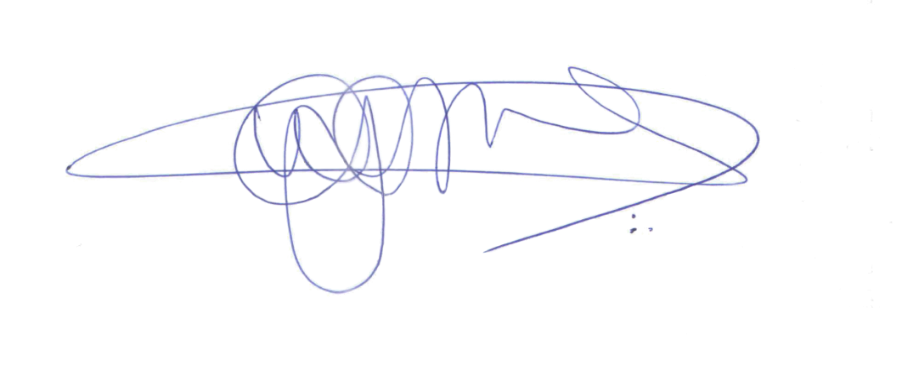 Weder Cardoso GomesContador CRC/GO-014168/OATIVOPASSIVOEspecificaçãoNotas
Explicativas20192018EspecificaçãoNotas
Explicativas20192018ATIVO CIRCULANTE2.431.0381.691.784PASSIVO CIRCULANTE323.587311.389CAIXA E EQUIVALENTES DE CAIXA51.189.699688.277OBRIGAÇÕES TABALHISTAS A CURTO PRAZO13228.265210.965CRÉDITOS A CURTO PRAZO61.135.671896.441DEMAIS CRÉDITOS E VALORES A CURTO PRAZO791.69590.038FORNECEDORES E CONTAS A PAGAR A CURTO PRAZO1252.55269.744ESTOQUES813.97217.028ATIVO NÃO-CIRCULANTE2.406.8802.399.074DEMAIS OBRIGAÇÕES A CURTO PRAZO1442.77030.680ATIVO REALIZÁVEL A LONGO PRAZO804954IMOBILIZADO102.391.7412.388.306INTANGÍVEL1114.3359.814TOTAL DO PASSIVO323.587311.389PATRIMÔNIO LÍQUIDOPATRIMÔNIO LÍQUIDOPATRIMÔNIO LÍQUIDOPATRIMÔNIO LÍQUIDOEspecificaçãoNotas
Explicativas20172016Patrimônio Social e Capital Social--Ajuste de avaliação Patrimonial--Resultados Acumulados4.514.3313.779.469TOTAL DO PATRIMÔNIO LÍQUIDO4.514.3313.779.469TOTAL4.837.9184.090.858TOTAL4.837.9184.090.858INGRESSOSINGRESSOSINGRESSOSDISPÊNDIOSDISPÊNDIOSDISPÊNDIOSESPECIFICAÇÃO20192018ESPECIFICAÇÃO20192018Receita Orçamentária3.805.3853.152.864Despesa Orçamentária3.267.1533.051.471RECEITA REALIZADA3.805.3853.152.864CREDITO EMPENHADO A LIQUIDAR45.18374.882RECEITA CORRENTE3.805.3853.152.864CREDITO EMPENHADO LIQUIDADO52.55269.744RECEITAS DE CONTRIBUICOES1.359.5581.103.739CREDITO EMPENHADO – PAGO3.169.4182.906.846RECEITA DE SERVIÇOS2.213.3221.882.601DESPESA CORRENTE3.088.6702.876.058FINANCEIRAS175.660131.608DESPESA DE CAPITAL80.74830.788OUTRAS RECEITAS CORRENTES56.84534.916Transferências Financeiras RecebidasTransferências Financeiras ConcedidasRecebimentos Extraorçamentários3.403.9653.120.882Pagamentos Extraorçamentários3.440.7763.337.149Saldo em espécie do Exercício Anterior688.277803.152Saldo em espécie para o Exercício Seguinte1.189.699688.277TOTAL:7.897.6287.076.8977.897.6287.076.897RECEITAS ORÇAMENTÁRIASPREVISÃO INICIALPREVISÃO ATUALIZADARECEITAS REALIZADASSALDORECEITA CORRENTE3.823.2283.823.2283.805.385(17.843)RECEITAS DE CONTRIBUICOES1.449.8541.449.8541.359.558(90.296)RECEITA DE SERVIÇOS2.171.7092.171.7092.213.32241.613FINANCEIRAS161.66511.665175.66013.995OUTRAS RECEITAS CORRENTES40.00040.00056.84516.845RECEITA DE CAPITAL150.000150.0000(150.000)OUTRAS RECEITAS DE CAPITAL150.000150.0000(150.000)RECURSOS ARRECADADOS EM EXERCÍCIOS ANTERIORES0000SUB-TOTAL RECEITAS3.973.2283.973.2283.805.385(167.842)DÉFICIT0000TOTAL3.973.2283.973.2283.805.385(167.842)DESPESAS   ORÇAMENTÁRIASDOTAÇÃO   INICIALDOTAÇÃO   ATUALIZADADESPESAS   EMPENHADASDESPESAS  LIQUIDADASDESPESAS PAGASSALDO DOTAÇÃODESPESA CORRENTE3.823.2283.823.2283.185.6753.141.2223.088.670637.553PESSOAL2.140.9552.173.5582.056.5622.038.5621.999.094116.996MATERIAL DE CONSUMO62.30056.50018.64517.10416.40437.856SERVIÇOS DE TERCEIROS - PESSOA FÍSICA123.000127.13090.93090.93090.73036.200SERVIÇOS DE TERCEIROS - PESSOA JURÍDICA1.060.6791.030.029613.664588.750576.567416.365ENCARGOS DIVERSOS136.000138.717118.152118.152118.15220.565TRANSFERÊNCIAS CORRENTES300.294297.294287.723287.723287.7239.571CRÉDITO DISPONÍVEL DESPESA DE CAPITAL150.000150.00081.47880.74880.74868.522OBRAS, INSTALAÇÕES E REFORMAS 10.00010.00000010.000EQUIPAMENTOS E MATERIAIS PERMANENTES 140.000140.00081.47880.74880.74858.522SUB-TOTAL DAS DESPESAS3.973.2283.973.2283.267.1533.221.9703.169.418706.075SUPERÁVIT00538.23200(538.232)TOTAL3.973.2283.973.2283.805.3853.221.9703.169.418167.842Variações Patrimoniais20192018Variações Patrimoniais20192018VARIAÇÃO PATRIMONIAL AUMENTATIVA4.244.3233.845.996VARIAÇÃO PATRIMONIAL DIMINUTIVA3.509.4603.203.753CONTRIBUIÇÕES1.918.0691.663.737PESSOAL E ENCARGOS2.014.1581.962.074EXPLORAÇÃO E VENDA DE BENS, SERVIÇOS E DIREITOS2.213.1711.882.601USO DE BENS, SERVIÇOS E CONSUMO DE CAPITAL FIXO1.007.675866.539VARIAÇÕES PATRIMONIAIS AUMENTATIVAS FINANCEIRAS175.660131.608TRANSFERÊNCIAS CONCEDIDAS287.723350.458OUTRAS VARIAÇÕES PATRIMONIAIS AUMENTATIVAS(62.577)168.051DESVALORIZAÇÃO E PERDA DE ATIVOS199.90424.683Total das Variações Ativas:4.244.3233.845.996Total das Variações Passivas:3.509.4603.203.753RESULTADO PATRIMONIALDéficit do ExercícioSuperávit do Exercício 734.862642.243Total4.244.3233.845.996Total4.244.3233.845.996 Fluxos de Caixa20192018FLUXO DE CAIXA DAS ATIVIDADES DAS OPERAÇÕESINGRESSOSRECEITA CORRENTE 3.805.3853.152.864RECEITAS DE CONTRIBUICOES1.359.5581.103.739RECEITA DE CONTRIBUIÇÕES1.359.5581.103.739ANUIDADES1.359.5581.103.739RECEITA DE SERVIÇOS2.213.3221.882.601EMOLUMENTOS COM EXPEDIÇÕES DE CERTIDÕES 5.6866.146EMOLUMENTOS COM REGISTRO DE RESPONSABILIDADE TÉCNICA - RRT2.207.3331.876.309RECEITAS DIVERSAS DE SERVIÇOS303146FINANCEIRAS 175.660131.608ATUALIZAÇÃO MONETÁRIA 175.660131.608ATUALIZAÇÃO MONETÁRIA SOBRE ANUIDADES 64.99333.358MULTAS SOBRE ANUIDADES 53.35147.740REMUNERAÇÃO DE DEP. BANC. E APLICAÇÕES FINANCEIRAS 57.31650.509OUTRAS RECEITAS CORRENTES57.17734.916DÍVIDA ATIVA4.2414.292MULTAS DE INFRAÇÕES 20.77010.623INDENIZAÇÕES E RESTITUIÇÕES 30.16920.001RECEITAS NÃO IDENTIFICADAS1.6660OUTROS INGRESSOS3.306.2302.976.256DESEMBOLSOSDESPESA CORRENTE3.088.6702.876.058PESSOAL1.999.0941.843.618MATERIAL DE CONSUMO16.40412.761SERVIÇOS DE TERCEIROS - PESSOA FÍSICA90.73084.022SERVIÇOS DE TERCEIROS - PESSOA JURÍDICA576.567471.637ENCARGOS DIVERSOS118.152113.563TRANSFERÊNCIAS CORRENTES287.723350.458OUTROS DESEMBOLSOS3.440.7763.337.149FLUXO DE CAIXA LÍQUIDO DAS ATIVIDADES DAS OPERAÇÕES582.170(84.087)FLUXO DE CAIXA DAS ATIVIDADES DE INVESTIMENTOINGRESSOSDESEMBOLSOSINVESTIMENTOS80.74830.788FLUXO DE CAIXA LÍQUIDO DAS ATIVIDADES DE INVESTIMENTO(80.748)(30.788)FLUXO DE CAIXA DAS ATIVIDADES DE FINANCIAMENTOINGRESSOSDESEMBOLSOSFLUXO DE CAIXA LÍQUIDO DAS ATIVIDADES DE FINANCIAMENTOAPURAÇÃO DO FLUXO DE CAIXA DO PERÍODOGERAÇÃO LIQUIDA DE CAIXA E EQUIVALENTES DE CAIXA501.422(114.875)CAIXA E EQUIVALENTES DE CAIXA INICIAL688.277803.152CAIXA E EQUIVALENTES DE CAIXA FINAL1.189.699688.277LíquidoLíquidoLíquidoCustoDepreciação Acumulada20192018Máquinas e Equipamentos136.556(54.152)97.728104.234Instalações11.520(3.440)8.0798.820Veículos71.500(63.278)8.22310.368Móveis e utensílios113.753(58.044)110.80966.976Equipamentos de informáticaEquipamentos de informática107.165(74.817)60.62543.733Utensílios de copa e cozinhaUtensílios de copa e cozinha7.666(3.555)4.8014.858Biblioteca2.155(783)1.3731.534ImóvelImóvel2.060.000(367.366)1.692.6341.757.866Benfeitorias em Salas426.783(19.314)407.469389.919Total2.937.098(644.749)2.391.7412.388.306Descrição31/12/2018AdiçõesBaixaAmortização31/12/2019Software9.8145.64501.12414.335Total9.8145.64501.12414.335	Descrição20192018Férias174.248161.041INSS38.34635.429FGTS13.96712.883PIS/PASEP1.7041.612Total228.265210.965Descrição20192018INSS - Funcionários9.8949.104IRRF - Funcionários23.40417.931ISS903439IRRF/COFINS/CLSS/PIS A RECOLHER2.8455Empréstimo Consignado - BB2.693-INSS - Terceiros-108Créditos não identificados3.0313.031Vale Transporte-62Total42.77030.680Descrição20192018Superávit ou Déficit do Exercício      734.863 642.243Superávit ou Déficit Acumulado de Exercícios Anteriores   3.779.469 3.137.143Ajustes de Exercícios Anteriores               -   83Patrimônio Líquido  4.514.332   3.779.469 Classificação20192018Despesa com Pessoal2.014.1581.962.074Despesa Uso de Material de Consumo e Serviços878.951747.501Depreciação, Amortização e Exaustão128.723119.037Transferências Intergovernamentais287.723350.458Redução a Valor Recuperável a Ajustes para Perdas199.90424.683Diversas Variações Patrimoniais DiminutivasTotal3.509.4603.203.753Classificação20192018Receita de Contribuições1.359.5581.103.739Receita de Serviços2.213.3221.882.601Receita Financeira175.660131.608Outras Receitas Correntes56.84534.916Total – Receita Corrente3.805.3853.152.864Receita de Capital--Total3.805.3853.152.864